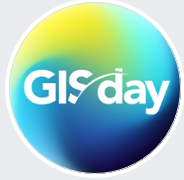 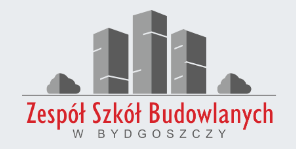 Konkurs z okazji   Dnia GIS-u   rozstrzygnięty!W piątek 8.11.2019 zakończył się konkurs internetowy „Kreatorzy przestrzeni – Budowle inżynierskie świata”.Zwycięzcą konkursu została uczennica klasy III GW Wiktoria Drążkowska, która najlepiej, najszybciej odpowiadała na postawione zagadki. Lista zwycięzców:1. miejsce – Wiktoria Drążkowska – (28 punktów) - ZSB Bydgoszcz, klasa III GW2. miejsce – Maria Duks – (27 punktów) - ZSB Bydgoszcz, klasa II GW3. miejsce – Damian Gabiński – (26 punktów) ZSB Bydgoszcz, klasa II GPozostali nagrodzeni w naszym konkursie:            Wszystkich nagrodzonych zapraszamy 13 listopada 2019  o godz. 9.30  do Zespołu Szkół Budowlanych w Bydgoszczy, ul. Pestalozziego 18 na sesję  wydarzenia „GIS DAY 2019 w Bydgoszczy” podczas której nastąpi uroczyste wręczenie nagród (rozdanie nagród przewidziane jest na 13.00). Serdecznie gratulujemy.  Zapraszamy za rok.Lp.Imię i nazwiskoPunktySzkoła4.Paweł Błaś25IV GW, ZSB Bydgoszcz5.Jakub Sucharski24III GW, ZSB Bydgoszcz5.Hubert Nowak24II GW, ZSB Bydgoszcz7.Oliwia Kowalczuk23II GW, ZSB Bydgoszcz8.Mariola Mielczarek22II GW, ZSB Bydgoszcz8.Mateusz Żurawiński22II GW, ZSB Bydgoszcz10.Maciej Olszewski21I GWP. ZSB Bydgoszcz10.Zuzanna Kurzaj21I GWP, ZSB Bydgoszcz12.Marta Szałkowska20SP nr 62, Bydgoszcz12. Karol Startek20II R, ZSB Bydgoszcz12.Wiktoria Maczkowiak20III GW, ZSB Bydgoszcz12.Artur Olędzki20UTP, Bydgoszcz12.Bartosz Bociek20III GW, ZSB Bydgoszcz17.Emilia Kowalska19I GWP, ZSB Bydgoszcz17. Martyna Gajdel19I GWP, ZSB Bydgoszcz17.Daria Kołodziejczak 19III GW, ZSB Bydgoszcz17. Martyna Dudkowska 19I GWP, ZSB Bydgoszcz